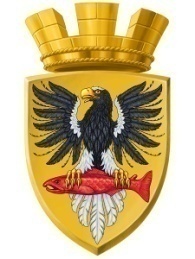 Р О С С И Й С К А Я  Ф Е Д Е Р А Ц И Я  КАМЧАТСКИЙ  КРАЙП О С Т А Н О В Л Е Н И ЕАДМИНИСТРАЦИИ ЕЛИЗОВСКОГО ГОРОДСКОГО ПОСЕЛЕНИЯот  21.04.2015								            	№ 277-П         г. ЕлизовоО внесении изменений в постановление администрации Елизовского городского поселения от 12.03.2015 №134-п «О мерах по обеспечению пожарной безопасности в лесах на территории Елизовского городского поселения в 2015 году»	В целях своевременного принятия мер, направленных на предупреждение лесных пожаров, своевременное обнаружение возгораний и обеспечение эффективной борьбы с пожарами, руководствуясь ст. ст. 51-53,84 Лесного кодекса РФ, ст.14 Федерального закона от 06.10.2003г. № 131-ФЗ «Об общих принципах организации местного самоуправления в Российской Федерации»,  ст. ст. 19-26  Федерального закона от 21.12.1994г. № 69-ФЗ «О пожарной безопасности», Федеральным законом от 21.12.1994г. № 68-ФЗ «О защите населения и территорий от чрезвычайных ситуаций природного и техногенного характера», Техническим регламентом о требованиях пожарной безопасности, утвержденным Федеральным законом от 22.07.2008г. № 123-ФЗ, Постановлением Правительства РФ  от 30.06.2007г. № 417 «Об утверждении правил пожарной безопасности в лесах», Уставом Елизовского городского поселения	ПОСТАНОВЛЯЮ:1. Внести в постановление администрации Елизовского городского поселения от 12.03.2015 №134-п следующие изменения:1.1. Пункт 1 дополнить подпунктом 1.1 следующего содержания:«1.1. На период устойчивой сухой, жаркой и ветреной погоды, а так же при  введении особого противопожарного режима запретить проведение выжигания сухой травянистой растительности, пожароопасных работ на определенных участках, топки печей, кухонных очагов и котельных установок.»;1.2. Пункт 6 дополнить подпунктом 6.1 следующего содержания:«6.1. Выжигание сухой травянистой растительности проводить в строгом соответствии с Рекомендациями о порядке введения особого противопожарного режима на территориях муниципальных образований, Методическими рекомендациями по проведению выжигания сухой травянистой растительности.».2. Управлению делами администрации Елизовского городского поселения (Назаренко Т.С.) опубликовать настоящее постановление в средствах массовой информации и разместить на официальном сайте администрации в сети «Интернет».3. Настоящее Постановление вступает в законную силу после его официального опубликования (обнародования).4. Контроль за исполнением  настоящего Постановления возложить  на заместителя Главы администрации Елизовского городского поселения – председателя комиссии по предупреждению и ликвидации чрезвычайных ситуаций и обеспечению пожарной безопасности администрации Елизовского городского поселения  Авдошенко В.И. Глава администрации  							 Елизовского городского поселения 		                              Л.Н. Шеметова     